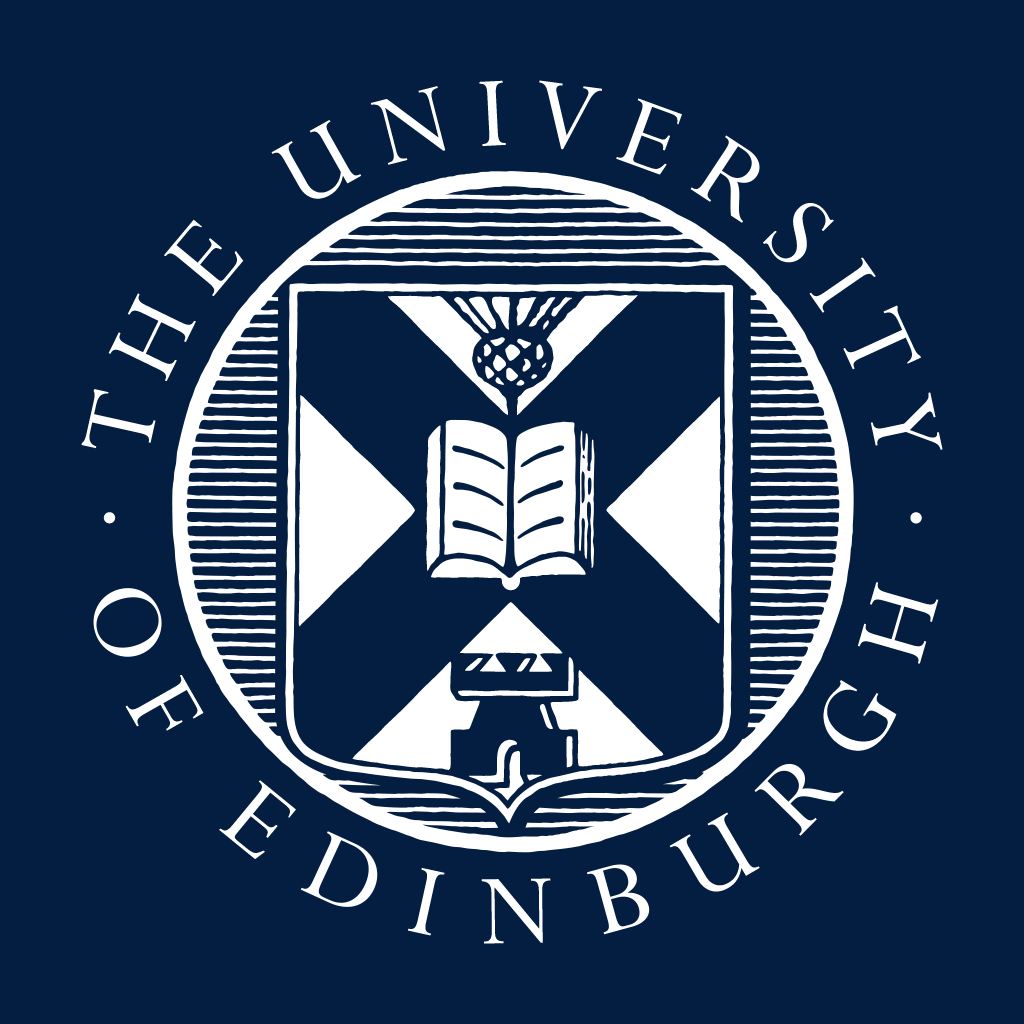 GuidanceGuidanceGuidanceGuidanceGuidanceGuidanceGuidanceGuidanceGuidanceGuidanceApplications must be supported by a Summary CV, a Full CV and References as detailed in the University’s Academic Promotions Policy. Summary CV Form  https://www.ed.ac.uk/files/atoms/files/cv_summary_form.docxFull CV Guidance Notes:  https://www.ed.ac.uk/files/atoms/files/full_cv_guidance_notes.docxReferee / Assessor Nomination: https://www.ed.ac.uk/files/atoms/files/referee_assessor_nomination_form_ue09_ue10_1.docxYou may also find it helpful to refer to the University’s Grade Profiles.Applications must be supported by a Summary CV, a Full CV and References as detailed in the University’s Academic Promotions Policy. Summary CV Form  https://www.ed.ac.uk/files/atoms/files/cv_summary_form.docxFull CV Guidance Notes:  https://www.ed.ac.uk/files/atoms/files/full_cv_guidance_notes.docxReferee / Assessor Nomination: https://www.ed.ac.uk/files/atoms/files/referee_assessor_nomination_form_ue09_ue10_1.docxYou may also find it helpful to refer to the University’s Grade Profiles.Applications must be supported by a Summary CV, a Full CV and References as detailed in the University’s Academic Promotions Policy. Summary CV Form  https://www.ed.ac.uk/files/atoms/files/cv_summary_form.docxFull CV Guidance Notes:  https://www.ed.ac.uk/files/atoms/files/full_cv_guidance_notes.docxReferee / Assessor Nomination: https://www.ed.ac.uk/files/atoms/files/referee_assessor_nomination_form_ue09_ue10_1.docxYou may also find it helpful to refer to the University’s Grade Profiles.Applications must be supported by a Summary CV, a Full CV and References as detailed in the University’s Academic Promotions Policy. Summary CV Form  https://www.ed.ac.uk/files/atoms/files/cv_summary_form.docxFull CV Guidance Notes:  https://www.ed.ac.uk/files/atoms/files/full_cv_guidance_notes.docxReferee / Assessor Nomination: https://www.ed.ac.uk/files/atoms/files/referee_assessor_nomination_form_ue09_ue10_1.docxYou may also find it helpful to refer to the University’s Grade Profiles.Applications must be supported by a Summary CV, a Full CV and References as detailed in the University’s Academic Promotions Policy. Summary CV Form  https://www.ed.ac.uk/files/atoms/files/cv_summary_form.docxFull CV Guidance Notes:  https://www.ed.ac.uk/files/atoms/files/full_cv_guidance_notes.docxReferee / Assessor Nomination: https://www.ed.ac.uk/files/atoms/files/referee_assessor_nomination_form_ue09_ue10_1.docxYou may also find it helpful to refer to the University’s Grade Profiles.Applications must be supported by a Summary CV, a Full CV and References as detailed in the University’s Academic Promotions Policy. Summary CV Form  https://www.ed.ac.uk/files/atoms/files/cv_summary_form.docxFull CV Guidance Notes:  https://www.ed.ac.uk/files/atoms/files/full_cv_guidance_notes.docxReferee / Assessor Nomination: https://www.ed.ac.uk/files/atoms/files/referee_assessor_nomination_form_ue09_ue10_1.docxYou may also find it helpful to refer to the University’s Grade Profiles.Applications must be supported by a Summary CV, a Full CV and References as detailed in the University’s Academic Promotions Policy. Summary CV Form  https://www.ed.ac.uk/files/atoms/files/cv_summary_form.docxFull CV Guidance Notes:  https://www.ed.ac.uk/files/atoms/files/full_cv_guidance_notes.docxReferee / Assessor Nomination: https://www.ed.ac.uk/files/atoms/files/referee_assessor_nomination_form_ue09_ue10_1.docxYou may also find it helpful to refer to the University’s Grade Profiles.Applications must be supported by a Summary CV, a Full CV and References as detailed in the University’s Academic Promotions Policy. Summary CV Form  https://www.ed.ac.uk/files/atoms/files/cv_summary_form.docxFull CV Guidance Notes:  https://www.ed.ac.uk/files/atoms/files/full_cv_guidance_notes.docxReferee / Assessor Nomination: https://www.ed.ac.uk/files/atoms/files/referee_assessor_nomination_form_ue09_ue10_1.docxYou may also find it helpful to refer to the University’s Grade Profiles.Applications must be supported by a Summary CV, a Full CV and References as detailed in the University’s Academic Promotions Policy. Summary CV Form  https://www.ed.ac.uk/files/atoms/files/cv_summary_form.docxFull CV Guidance Notes:  https://www.ed.ac.uk/files/atoms/files/full_cv_guidance_notes.docxReferee / Assessor Nomination: https://www.ed.ac.uk/files/atoms/files/referee_assessor_nomination_form_ue09_ue10_1.docxYou may also find it helpful to refer to the University’s Grade Profiles.Applications must be supported by a Summary CV, a Full CV and References as detailed in the University’s Academic Promotions Policy. Summary CV Form  https://www.ed.ac.uk/files/atoms/files/cv_summary_form.docxFull CV Guidance Notes:  https://www.ed.ac.uk/files/atoms/files/full_cv_guidance_notes.docxReferee / Assessor Nomination: https://www.ed.ac.uk/files/atoms/files/referee_assessor_nomination_form_ue09_ue10_1.docxYou may also find it helpful to refer to the University’s Grade Profiles.Section 1: Applicant’s detailsSection 1: Applicant’s detailsSection 1: Applicant’s detailsSection 1: Applicant’s detailsSection 1: Applicant’s detailsSection 1: Applicant’s detailsSection 1: Applicant’s detailsSection 1: Applicant’s detailsSection 1: Applicant’s detailsSection 1: Applicant’s detailsAll ApplicationsAll ApplicationsAll ApplicationsAll ApplicationsAll ApplicationsAll ApplicationsAll ApplicationsAll ApplicationsAll ApplicationsAll ApplicationsName:Name:Name:Current Post (if applicable):Current Post (if applicable):Current Post (if applicable):Current Employer (if applicable):Current Employer (if applicable):Current Employer (if applicable):Date of BirthDate of BirthDate of BirthEmail addressEmail addressEmail addressHome addressHome addressHome addressPlease complete if you are applying for Honorary Professor StatusPlease complete if you are applying for Honorary Professor StatusPlease complete if you are applying for Honorary Professor StatusPlease complete if you are applying for Honorary Professor StatusPlease complete if you are applying for Honorary Professor StatusPlease complete if you are applying for Honorary Professor StatusPlease complete if you are applying for Honorary Professor StatusPlease complete if you are applying for Honorary Professor StatusPlease complete if you are applying for Honorary Professor StatusPlease complete if you are applying for Honorary Professor StatusApplication for Honorary Professor:Application for Honorary Professor:Application for Honorary Professor:Yes Yes Yes Yes Yes Yes Yes Please complete if you are applying  for Honorary Reader (Clinical) StatusPlease complete if you are applying  for Honorary Reader (Clinical) StatusPlease complete if you are applying  for Honorary Reader (Clinical) StatusPlease complete if you are applying  for Honorary Reader (Clinical) StatusPlease complete if you are applying  for Honorary Reader (Clinical) StatusPlease complete if you are applying  for Honorary Reader (Clinical) StatusPlease complete if you are applying  for Honorary Reader (Clinical) StatusPlease complete if you are applying  for Honorary Reader (Clinical) StatusPlease complete if you are applying  for Honorary Reader (Clinical) StatusPlease complete if you are applying  for Honorary Reader (Clinical) StatusApplication for Honorary Reader:Application for Honorary Reader:Application for Honorary Reader:Yes Yes Yes Yes Yes Yes Yes Honours Awarded (e.g. MBE, OBE):Honours Awarded (e.g. MBE, OBE):Honours Awarded (e.g. MBE, OBE):All ApplicationsAll ApplicationsAll ApplicationsAll ApplicationsAll ApplicationsAll ApplicationsAll ApplicationsAll ApplicationsAll ApplicationsAll ApplicationsTotal % of Time Spent on:Total % of Time Spent on:Total % of Time Spent on:Education (E)       %Research(R)     %Research(R)     %Clinical Activity (CA)    %Knowledge Exchange (KE)    %Leadership, Management & Citizenship (LM&C)     %Leadership, Management & Citizenship (LM&C)     %In providing evidence to support your application, it is important to reflect on HOW you have achieved what you have as well as WHAT you have achieved.  In doing so, you might wish to consider our guidance, in the form of a Behaviours Charter, which reflect our values.  In providing evidence to support your application, it is important to reflect on HOW you have achieved what you have as well as WHAT you have achieved.  In doing so, you might wish to consider our guidance, in the form of a Behaviours Charter, which reflect our values.  In providing evidence to support your application, it is important to reflect on HOW you have achieved what you have as well as WHAT you have achieved.  In doing so, you might wish to consider our guidance, in the form of a Behaviours Charter, which reflect our values.  In providing evidence to support your application, it is important to reflect on HOW you have achieved what you have as well as WHAT you have achieved.  In doing so, you might wish to consider our guidance, in the form of a Behaviours Charter, which reflect our values.  In providing evidence to support your application, it is important to reflect on HOW you have achieved what you have as well as WHAT you have achieved.  In doing so, you might wish to consider our guidance, in the form of a Behaviours Charter, which reflect our values.  In providing evidence to support your application, it is important to reflect on HOW you have achieved what you have as well as WHAT you have achieved.  In doing so, you might wish to consider our guidance, in the form of a Behaviours Charter, which reflect our values.  In providing evidence to support your application, it is important to reflect on HOW you have achieved what you have as well as WHAT you have achieved.  In doing so, you might wish to consider our guidance, in the form of a Behaviours Charter, which reflect our values.  In providing evidence to support your application, it is important to reflect on HOW you have achieved what you have as well as WHAT you have achieved.  In doing so, you might wish to consider our guidance, in the form of a Behaviours Charter, which reflect our values.  In providing evidence to support your application, it is important to reflect on HOW you have achieved what you have as well as WHAT you have achieved.  In doing so, you might wish to consider our guidance, in the form of a Behaviours Charter, which reflect our values.  In providing evidence to support your application, it is important to reflect on HOW you have achieved what you have as well as WHAT you have achieved.  In doing so, you might wish to consider our guidance, in the form of a Behaviours Charter, which reflect our values.  Specify area of activity (E,R,CA, KE, L, M&C, as above)Specify area of activity (E,R,CA, KE, L, M&C, as above)Evidence of representative work activities (a maximum of 3 pages)Evidence of representative work activities (a maximum of 3 pages)Evidence of representative work activities (a maximum of 3 pages)Evidence of representative work activities (a maximum of 3 pages)Evidence of representative work activities (a maximum of 3 pages)Evidence of representative work activities (a maximum of 3 pages)Evidence of representative work activities (a maximum of 3 pages)Insert reference to relevant grade profile paragraphse.g. Ee.g. EI lead the curriculum for the x teaching programme including developing modules for x and y which involves….. I have developed and revised all learning material …. I provide the following lectures …  and developed …  Student satisfaction feedback is rated …I lead the curriculum for the x teaching programme including developing modules for x and y which involves….. I have developed and revised all learning material …. I provide the following lectures …  and developed …  Student satisfaction feedback is rated …I lead the curriculum for the x teaching programme including developing modules for x and y which involves….. I have developed and revised all learning material …. I provide the following lectures …  and developed …  Student satisfaction feedback is rated …I lead the curriculum for the x teaching programme including developing modules for x and y which involves….. I have developed and revised all learning material …. I provide the following lectures …  and developed …  Student satisfaction feedback is rated …I lead the curriculum for the x teaching programme including developing modules for x and y which involves….. I have developed and revised all learning material …. I provide the following lectures …  and developed …  Student satisfaction feedback is rated …I lead the curriculum for the x teaching programme including developing modules for x and y which involves….. I have developed and revised all learning material …. I provide the following lectures …  and developed …  Student satisfaction feedback is rated …I lead the curriculum for the x teaching programme including developing modules for x and y which involves….. I have developed and revised all learning material …. I provide the following lectures …  and developed …  Student satisfaction feedback is rated …9.2.1e.g. Re.g. RObtained 3 major grants including x totalling £xObtained 3 major grants including x totalling £xObtained 3 major grants including x totalling £xObtained 3 major grants including x totalling £xObtained 3 major grants including x totalling £xObtained 3 major grants including x totalling £xObtained 3 major grants including x totalling £x9.2.20Section 2:  This section must be completed by Clinical Academics Section 2:  This section must be completed by Clinical Academics Section 2:  This section must be completed by Clinical Academics Section 2:  This section must be completed by Clinical Academics Section 2:  This section must be completed by Clinical Academics Section 2:  This section must be completed by Clinical Academics Section 2:  This section must be completed by Clinical Academics Section 2:  This section must be completed by Clinical Academics Section 2:  This section must be completed by Clinical Academics Section 2:  This section must be completed by Clinical Academics Clinical SpecialityClinical SpecialityClinical SpecialityClinical SpecialityGMC/GDC Registration No (if applicable):GMC/GDC Registration No (if applicable):GMC/GDC Registration No (if applicable):GMC/GDC Registration No (if applicable):Type of RegistrationType of RegistrationType of RegistrationType of RegistrationConsultant ☐
   GP Register☐
  Below Consultant (StR or Speciality Doctor ☐
  Other – please specify:Consultant ☐
   GP Register☐
  Below Consultant (StR or Speciality Doctor ☐
  Other – please specify:Consultant ☐
   GP Register☐
  Below Consultant (StR or Speciality Doctor ☐
  Other – please specify:Consultant ☐
   GP Register☐
  Below Consultant (StR or Speciality Doctor ☐
  Other – please specify:Consultant ☐
   GP Register☐
  Below Consultant (StR or Speciality Doctor ☐
  Other – please specify:Consultant ☐
   GP Register☐
  Below Consultant (StR or Speciality Doctor ☐
  Other – please specify:Section 3: Applicant’s Declaration Section 3: Applicant’s Declaration Section 3: Applicant’s Declaration I confirm that the information provided above is accurate in relation to my achievements.I agree to this form being shared with nominated referees and assessors.I agree to this form being shared with nominated referees and assessors.Signature:  Signature:  Date (dd/mm/yyyy):      Once completed, please email this form to your Head of School or their nominee.Once completed, please email this form to your Head of School or their nominee.Once completed, please email this form to your Head of School or their nominee.Section 4: Head of School/Nominee:  Section 4: Head of School/Nominee:   I support the application and believe the applicant matches the Title of     My comments on the merits of the application are detailed below. I support the application and believe the applicant matches the Title of     My comments on the merits of the application are detailed below.OrOr I do not support the application to the Title of  My comments are detailed below. I do not support the application to the Title of  My comments are detailed below.Head of School/Nominee comments:Head of School/Nominee comments:Signature: Date (dd/mm/yyyy):      